Муниципальное бюджетное учреждение дополнительного образования «Детская школа искусств «Гармония» п.ГайныДополнительная предпрофессиональнаяпрограммав области музыкального искусства«Народные инструменты»Фонды оценочных средствПринято Педсоветом № 1 от 31.10.2016Утверждено приказом от 01.11.2016 № 62-52017СОДЕРЖАНИЕ Дополнительная предпрофессиональная общеобразовательная программа в области музыкального искусства «Народные инструменты» (баян, аккордеон, гитара): примерные фонды оценочных средств к итоговой аттестацииПаспорт комплекта оценочных средств Экзамен по специальности Экзамен по сольфеджиоЭкзамен по музыкальной литературеI. Дополнительная предпрофессиональная общеобразовательная программа в области музыкального искусства «Народные инструменты» (аккордеон, баян, гитара): примерные фонды оценочных средств к итоговой аттестацииПримерные фонды оценочных средств разработаны с учетом федеральных государственных требований к дополнительной предпрофессиональной общеобразовательной программе в области музыкального искусства «Народные инструменты», утвержденных приказом Министерства культуры Российской Федерации от 12.03.2012 № 162,  Положения о порядке и формах проведения итоговой аттестации учащихся, освоивших дополнительные предпрофессиональные общеобразовательные программы в области искусств, утвержденного Приказом Министерства культуры Российской Федерации от 09.02.2012 № 86. 1.1. Паспорт комплекта оценочных средств к итоговой аттестации Итоговая аттестация проводится в форме выпускных экзаменов: 1) Специальность; 2) Сольфеджио; 3) Музыкальная литература. По итогам выпускного экзамена выставляется оценка «отлично», «хорошо», «удовлетворительно», «неудовлетворительно». Временной интервал между выпускными экзаменами должен быть не менее трех календарных дней. Требования к выпускным экзаменам определяются МБУДО «ДШИ «Гармония» п.Гайны самостоятельно. МБУДО «ДШИ «Гармония» п.Гайны разрабатываются критерии оценок итоговой аттестации в соответствии с федеральными государственными требованиями к дополнительной предпрофессиональной общеобразовательной программе в области музыкального искусства «Народные инструменты». При прохождении итоговой аттестации выпускник должен продемонстрировать знания, умения и навыки в соответствии с программными требованиями, в том числе:  знание творческих биографий зарубежных и отечественных композиторов, музыкальных произведений, основных исторических периодов развития музыкального искусства во взаимосвязи с другими видами искусств;  знание профессиональной терминологии, репертуара для  инструментов: баян, ансамблевого и оркестрового репертуара для этих инструментов;  умение определять на слух, записывать, воспроизводить голосом аккордовые, интервальные и мелодические построения;  наличие кругозора в области музыкального искусства и культуры. Для аттестации учащихся создаются фонды оценочных средств, включающие типовые задания, контрольные работы, тесты и методы контроля, позволяющие оценить приобретенные знания, умения и навыки. Фонды оценочных средств разрабатываются и утверждаются образовательной организацией самостоятельно. Фонды оценочных средств должны быть полными и адекватными отображениями федеральных государственных требований, соответствовать целям и задачам дополнительной предпрофессиональной программы и ее учебному плану. Фонды оценочных средств призваны обеспечивать оценку качества приобретенных выпускниками знаний, умений, навыков и степень готовности выпускников к возможному продолжению профессионального образования в области музыкального искусства.1.2. Экзамен по специальностиОбъект оценивания: исполнение сольной программыПредмет оценивания- сформированный комплекс исполнительских знаний, умений и навыков, позволяющий использовать многообразные возможности инструмента для достижения наиболее убедительной интерпретации авторского текста, - самостоятельно накапливать репертуар из музыкальных произведений различных эпох, стилей, направлений, жанров и форм; - навыки слухового контроля, умение управлять процессом исполнения музыкального произведения; - навыки по использованию музыкально-исполнительских средств выразительности, владению различными видами техники исполнительства, использованию художественно оправданных технических приемов; - наличие музыкальной памяти, развитого музыкального мышления, мелодического, ладогармонического, тембрового слуха.Методы оцениванияМетодом оценивания является выставление оценки за исполнение сольной программы. Оценивание проводит утвержденная распорядительным документом организации экзаменационная комиссия на основании разработанных требований к выпускной программе. Примерные требования к выпускной программе: 4-5 разнохарактерных пьес, включая полифоническую пьесу, (обработку народной мелодии для инструментов — аккордеон, баян), произведение крупной формы, этюд.Примерные программы для выпускного экзаменаАккордеон, баян Вариант 1Бах И.С Прелюдия Кулау Ф. Сонатина р. н. п. «Вдоль да по речке» обр. Белова В. Табандис «Вальс-мюзетт» Беренс Г. ЭтюдВариант 2 Бах И.С Органная прелюдия Вебер К. Сонатина р. н. п. «Не брани меня, родная» обр. В. Галкина Прибылов «Венгерский танец» Патютков И. Этюд Вариант 3 Гендель Г.Ф. Прелюдия и Аллегро Прибылов А. Сонатина № 1 Коросталев В. «Уральская поулочная» Жиро «Под небом Парижа» Лешгорн А. Этюд Вариант 4 Кетсшер Г. Прелюдия и фугетта для аккордеона Солохин А. «Кукольный театр» сюита для аккордеона р. н. п. «Вдоль да по речке» обр. Белова В. Бажилин Р. «Вальсирующий аккордеон» Холминов А. Этюд1.3. Экзамен по сольфеджиоОбъект оценивания: 1. Одноголосный музыкальный диктант. 2. Устный ответ.Предмет оценивания- сформированный комплекс знаний, умений и навыков, отражающий наличие у обучающегося музыкального художественного вкуса, сформированного звуковысотного музыкального слуха и памяти, чувства лада, метроритма, знания музыкальных стилей, способствующих творческой самостоятельности, в том числе: - первичные теоретические знания, в том числе, профессиональной музыкальной терминологии; - умение сольфеджировать одноголосные, двухголосные музыкальные примеры, записывать музыкальные построения средней трудности с использованием навыков слухового анализа, слышать и анализировать аккордовые и интервальные цепочки; - умение осуществлять анализ элементов музыкального языка; - умение импровизировать на заданные музыкальные темы или ритмические построения; - навыки владения элементами музыкального языка (исполнение на инструменте, запись по слуху и т.п.).Методы оцениванияМетодом оценивания является выставление оценки за написание одноголосного музыкального диктанта и за устный ответ. Оценивание проводит утвержденная распорядительным документом организации экзаменационная комиссия на основании разработанных требований к выпускному экзамену по сольфеджио. Примерные требования к выпускному экзамену по сольфеджио: Письменно Записать самостоятельно одноголосный музыкальный диктант. Уровень сложности диктанта может быть различным в различных группах. Устно Индивидуальный опрос должен охватывать ряд обязательных тем и форм работы, при этом уровень трудности музыкального материала может быть также различным. Примерные формы заданий: 1. Спеть с листа мелодию с дирижированием. 2. Спеть один из голосов выученного двухголосного примера (в дуэте). 3. Спеть по нотам романс или песню с собственным аккомпанементом на гитаре или фортепиано. 4. Спеть различные виды пройденных мажорных и минорных гамм. 5. Спеть или прочитать хроматическую гамму. 6. Спеть от звука вверх и/или вниз пройденные интервалы. 7. Спеть в тональности тритоны и хроматические интервалы с разрешением. 8. Определить на слух несколько интервалов вне тональности. 9. Спеть от звука вверх и/или вниз пройденные аккорды. 10. Спеть в тональности пройденные аккорды. 11. Определить на слух аккорды вне тональности. 12. Определить на слух последовательность из 4-8 интервалов и/или аккордов. Пример устного опроса: - спеть с листа одноголосный пример (Г.Фридкин. Чтение с листа на уроках сольфеджио: №294, 296, 306, 320), - спеть один из голосов двухголосного примера в дуэте или с фортепиано (Б.Калмыков, Г.Фридкин. Сольфеджио, часть 2. Двухголосие: №№170, 180), - спеть с собственным аккомпанементом по нотам романс М.Глинки «Ты, соловушка, умолкни», - спеть гармонический вид гаммы Ре мажор вниз, мелодический вид гаммы соль минор вверх, - спеть или прочитать хроматическую гамму Си мажор вверх, до минор вниз, - спеть от звука ми вверх все большие интервалы, от звука си вниз все малые интервалы, - спеть тритоны с разрешением в тональностях фа минор, Ми-бемоль мажор, характерные интервалы в тональностях фа-диез минор, Си- бемоль мажор, - определить на слух несколько интервалов вне тональности, - спеть в тональности си минор вводный септаккорд с разрешением, - разрешить уменьшенный септаккорд, данный от звука ми, - определить на слух последовательность из интервалов или аккордов.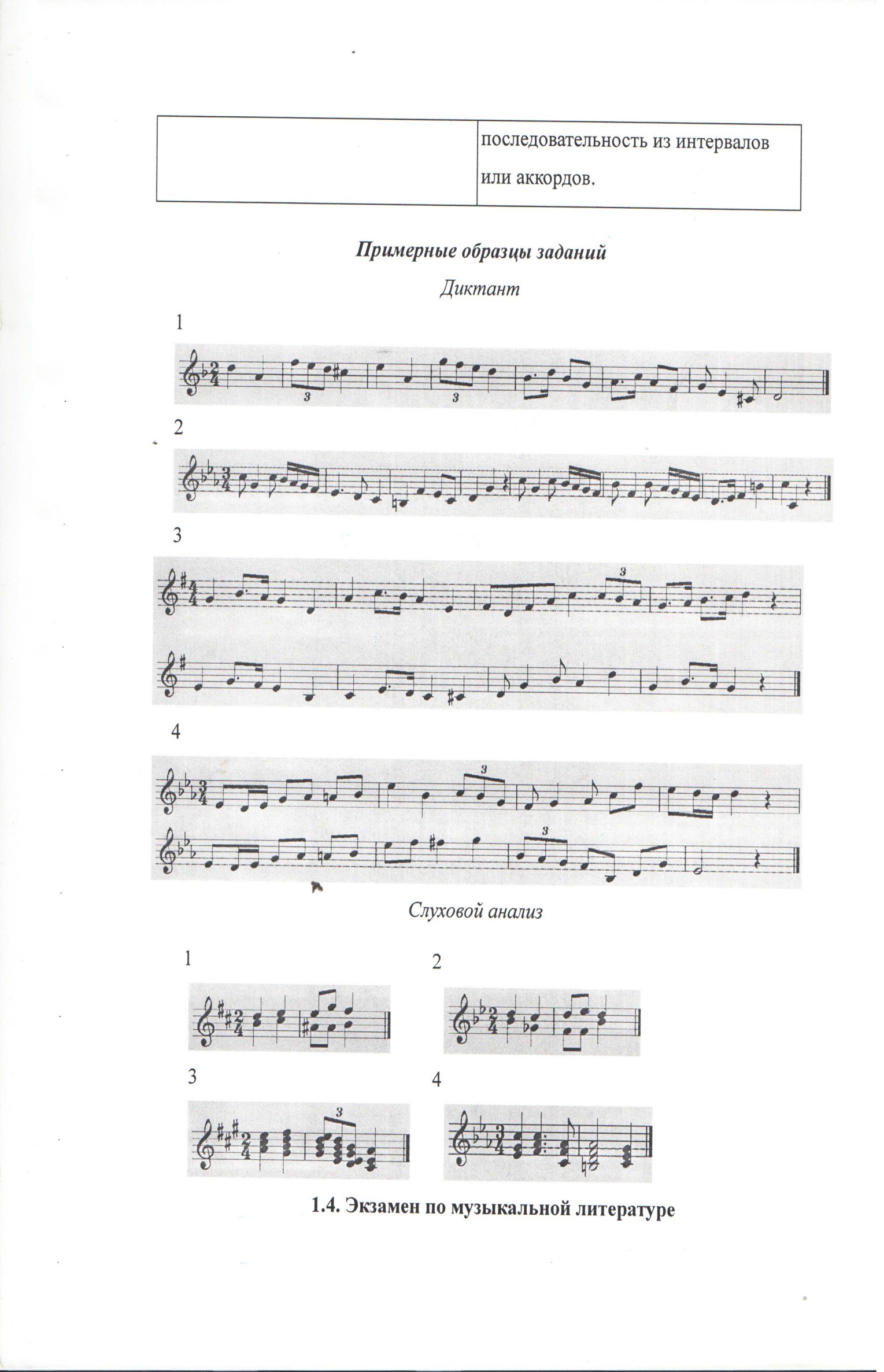 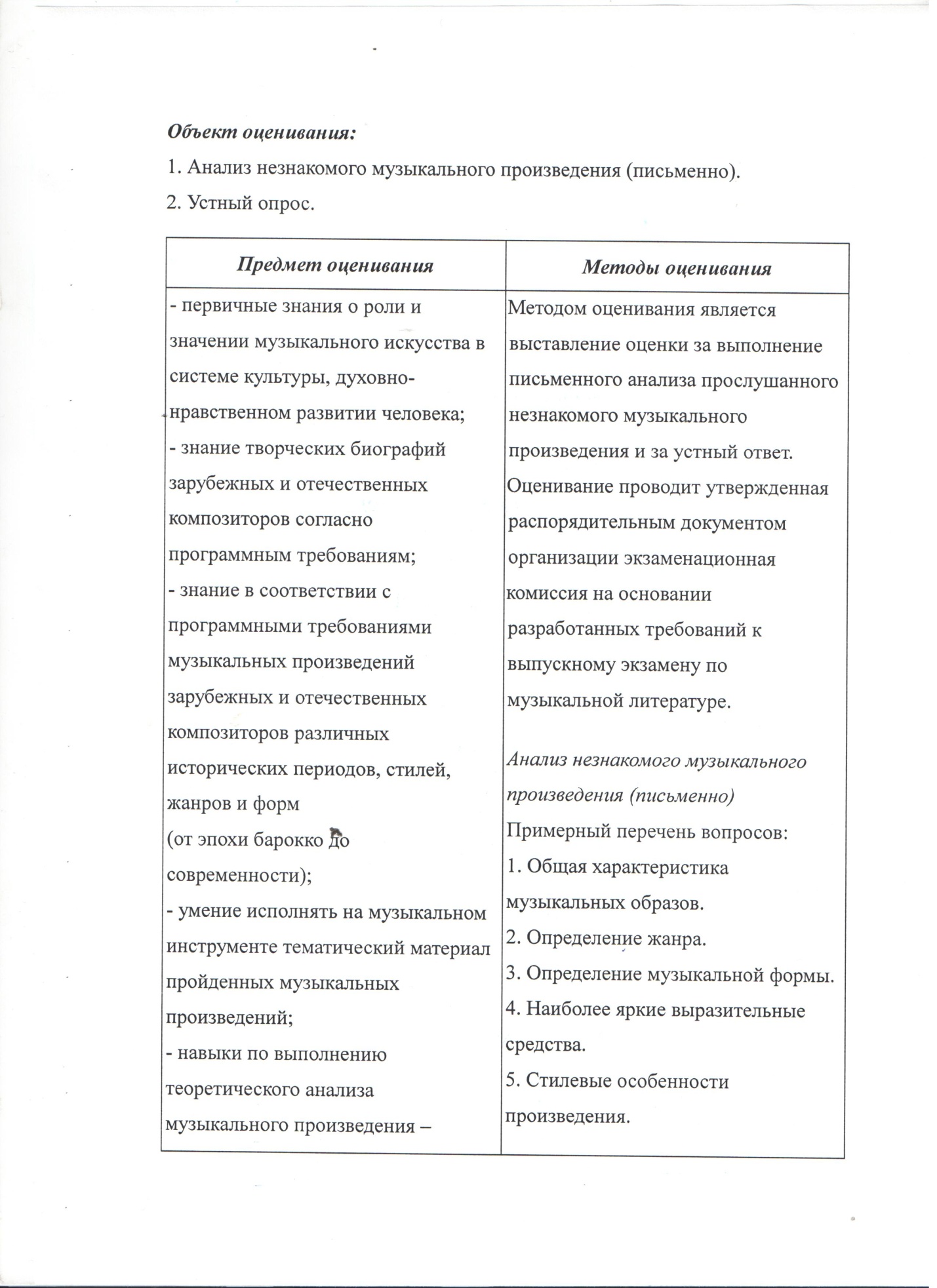 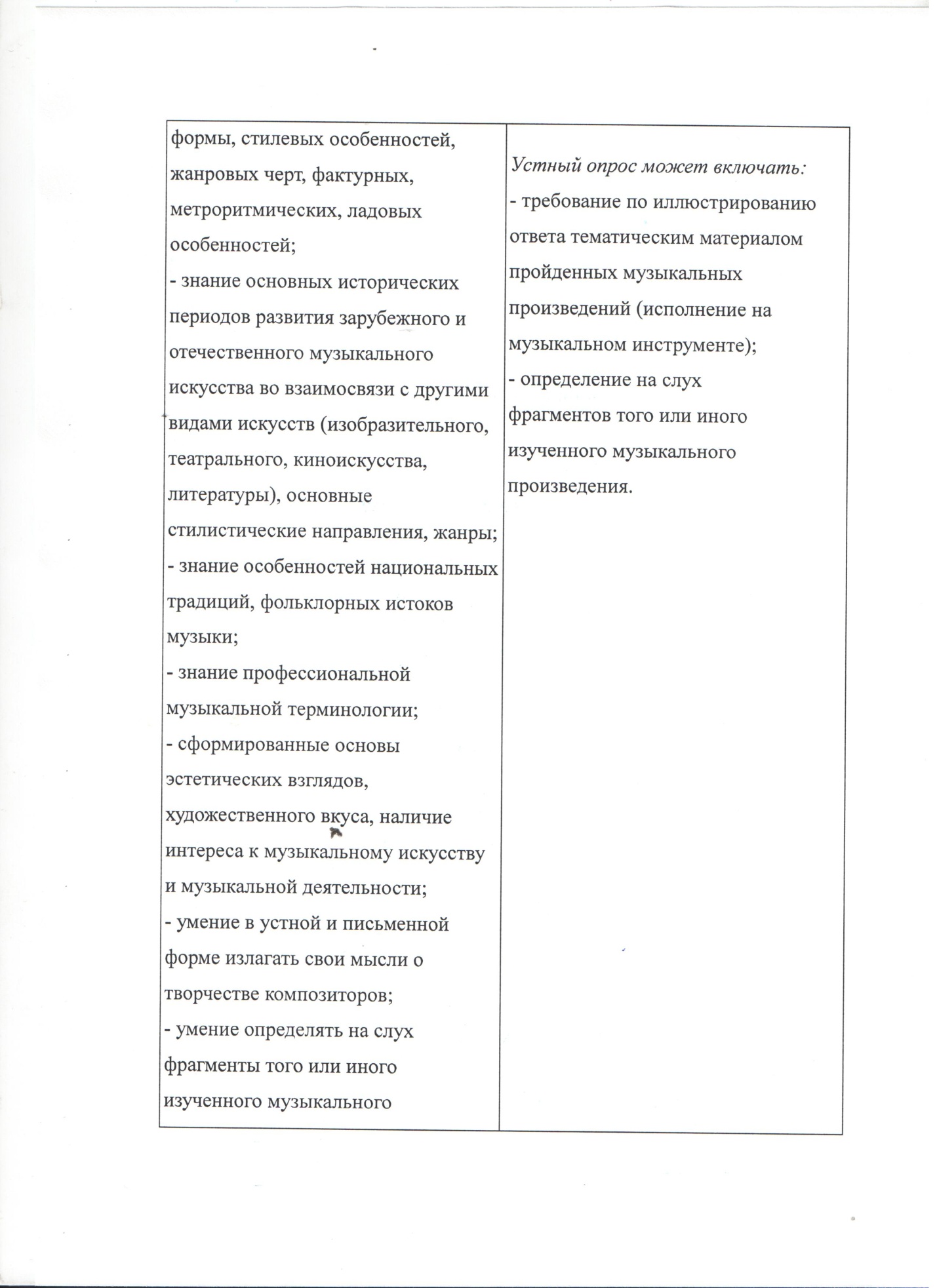 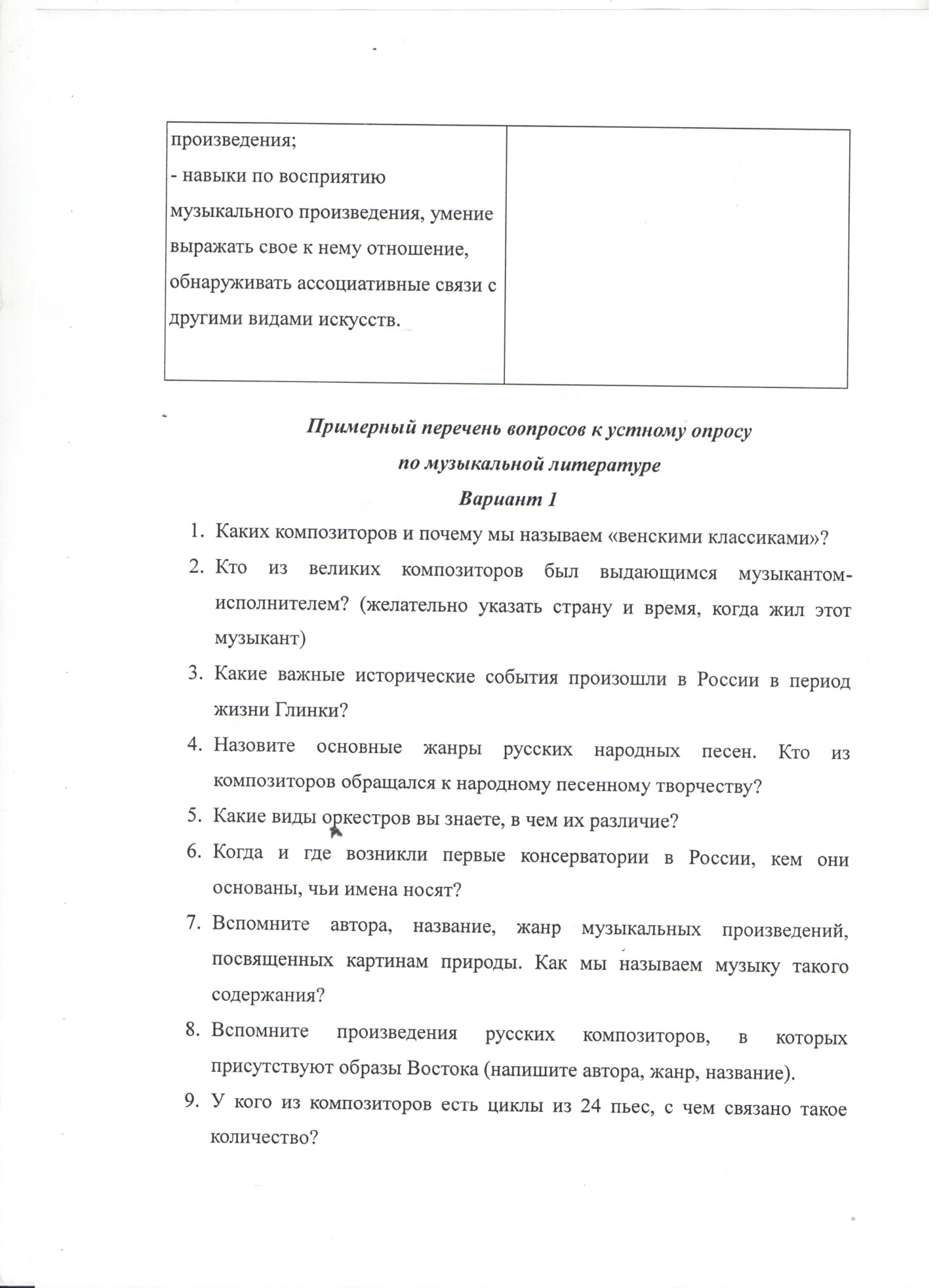 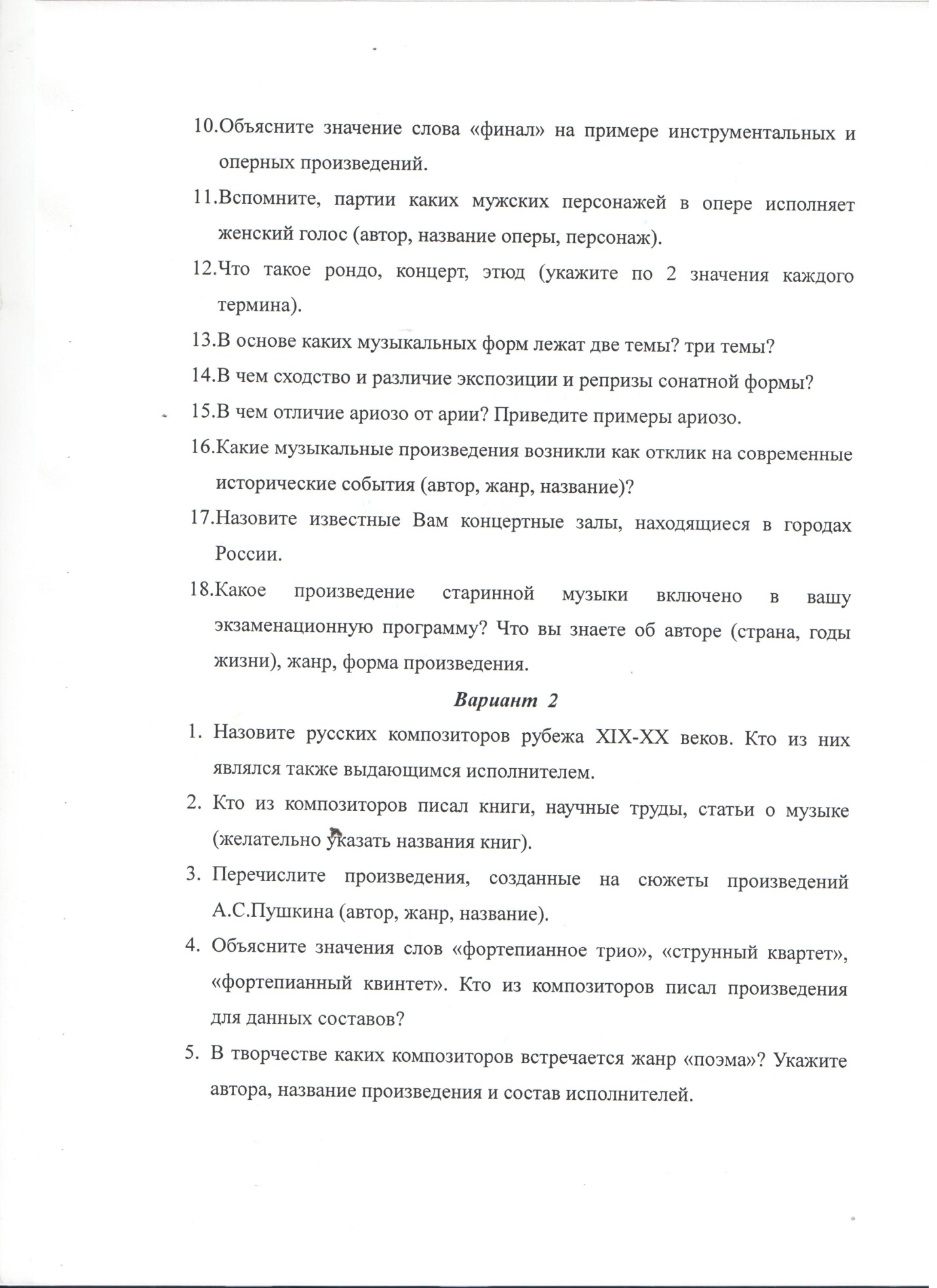 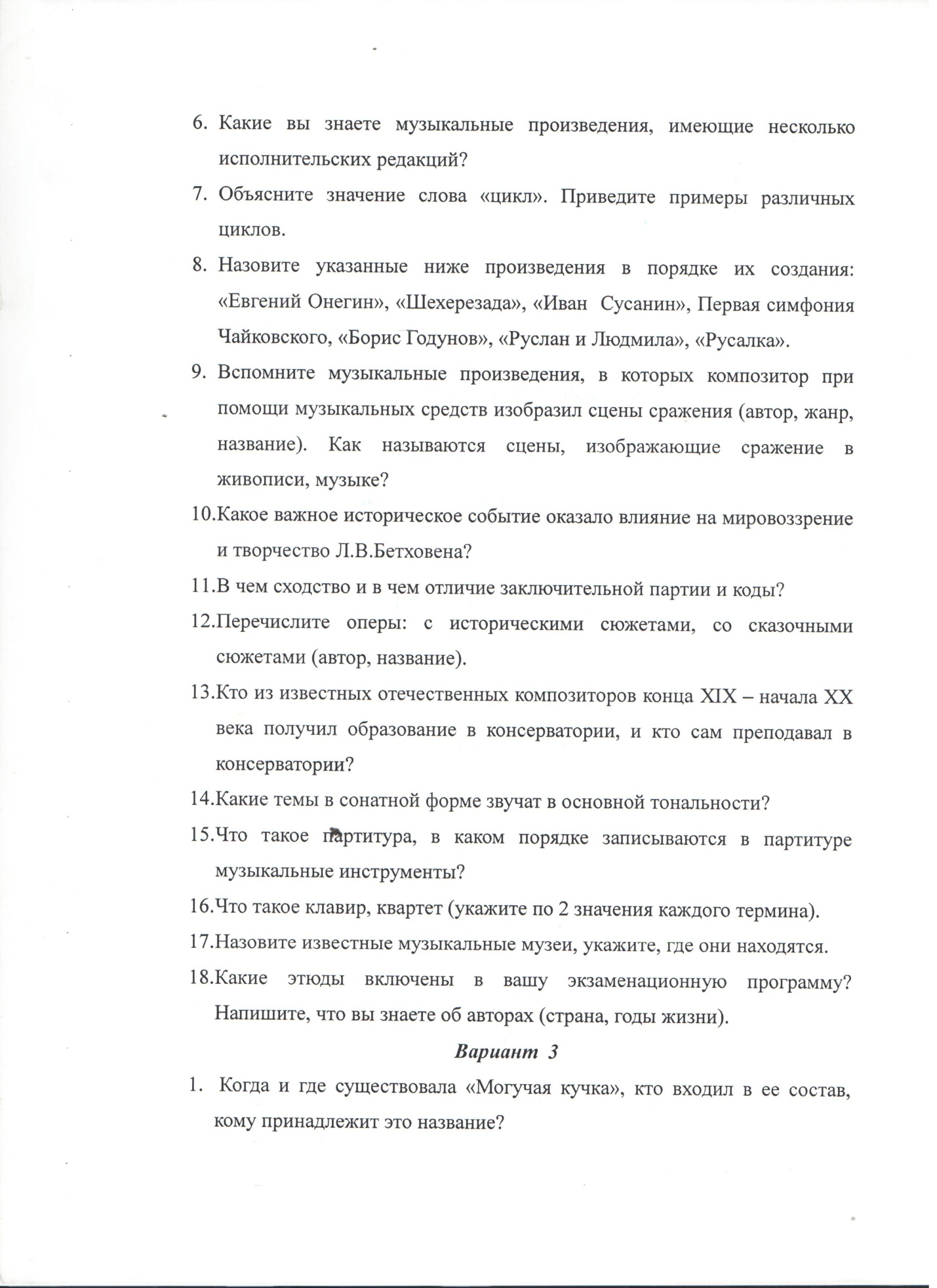 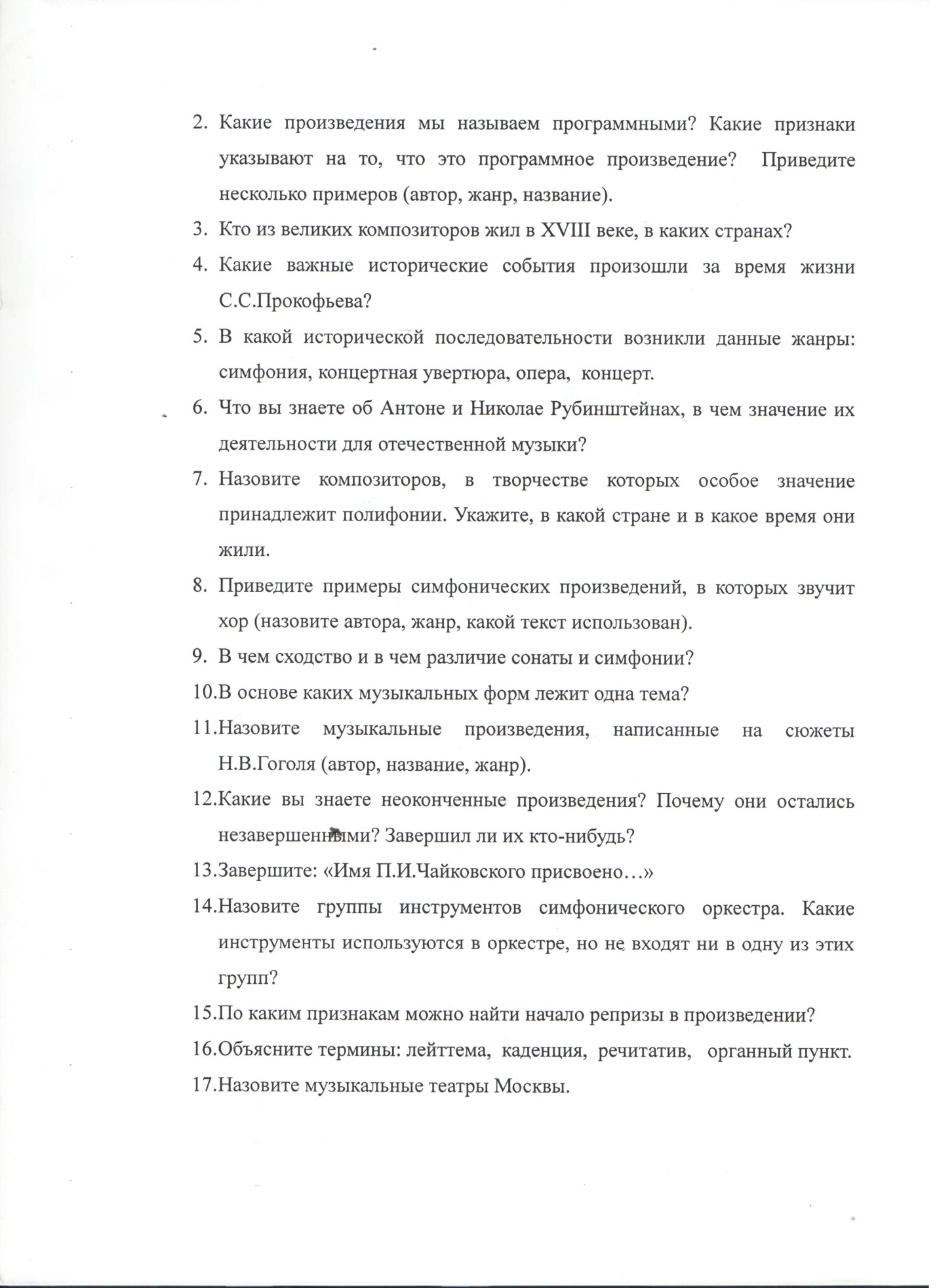 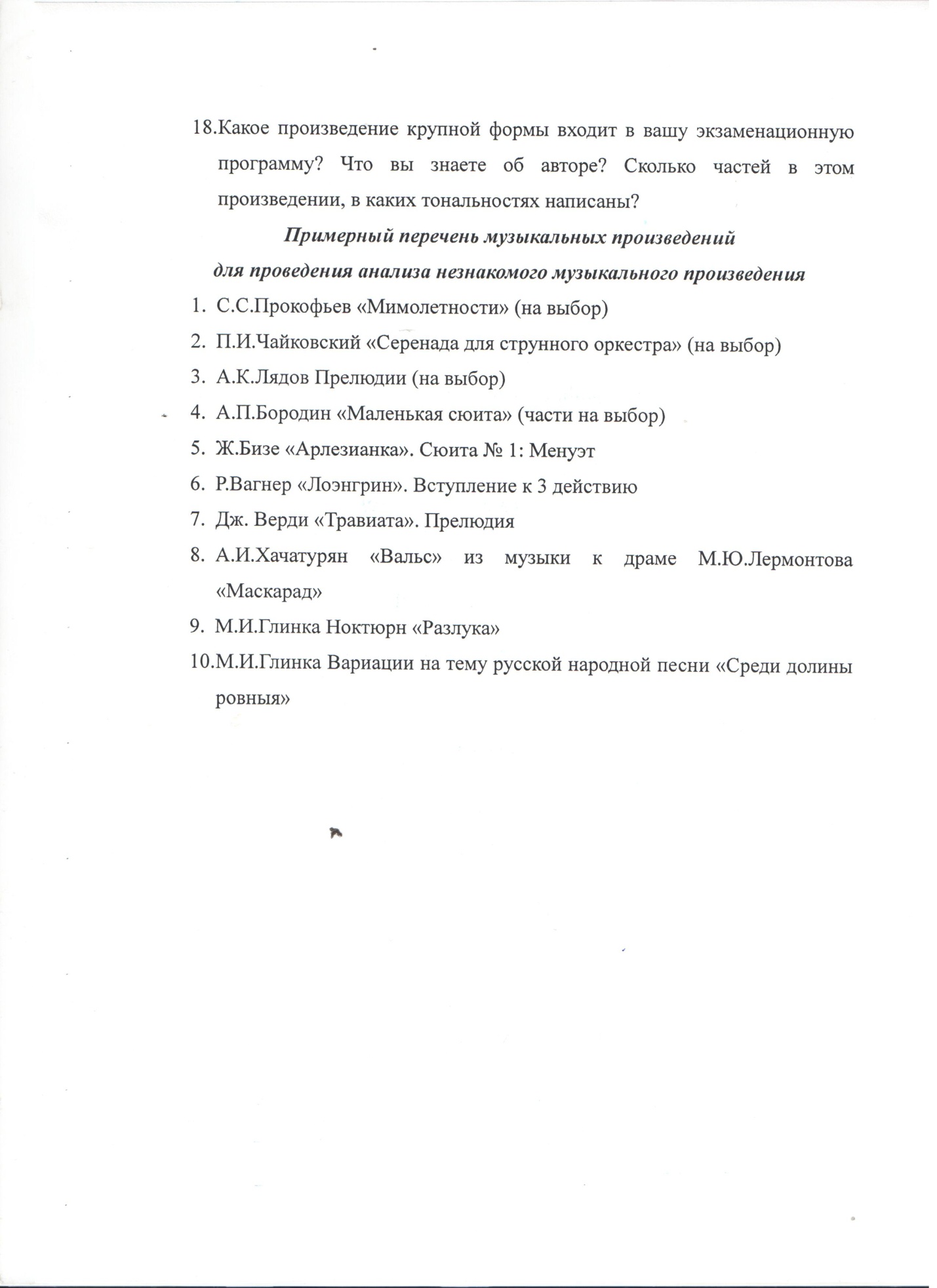 